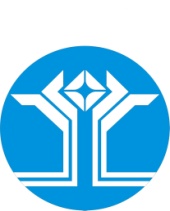 РОССИЙСКАЯ ФЕДЕРАЦИЯ (РОССИЯ)РЕСПУБЛИКА САХА (ЯКУТИЯ)МИРНИНСКИЙ РАЙОНМУНИЦИПАЛЬНОЕ ОБРАЗОВАНИЕ «ПОСЕЛОК АЙХАЛ»АЙХАЛЬСКИЙ ПОСЕЛКОВЫЙ СОВЕТLVIII СЕССИЯРЕШЕНИЕОб утверждении ставок арендной платы за земельные участки, государственная собственность на которые не разграничена, расположенные на территории муниципального образования «Посёлок Айхал» Мирнинского района Республики Саха (Якутия), на 2017 годРуководствуясь Земельным кодексом Российской Федерации, Гражданским кодексом Российской Федерации, Бюджетным кодексом Российской Федерации, Федеральными законами от 06.10.2003 № 131-ФЗ «Об общих принципах организации местного самоуправления в Российской Федерации», от 23.06.2014 № 171-ФЗ «О внесении изменений в Земельный кодекс Российской Федерации и отдельные законодательные акты Российской Федерации», Уставом муниципального образования «Поселок Айхал» Мирнинского района Республики Саха (Якутия), Айхальский поселковый Совет решил:Утвердить ставки арендной платы за не разграниченные земельные участки категории земель населенных пунктов на территории муниципального образования  «Поселок Айхал» Мирнинского района Республики Саха (Якутия) на 2017 год согласно приложению № 1 к настоящему решению.Утвердить ставки арендной платы за земельные участки, расположенные на территории муниципального образования «Посёлок Айхал» Мирнинского района Республики Саха (Якутия), категории земель сельскохозяйственного назначения для всех категорий арендаторов на 2017 год согласно приложению № 2 к настоящему решению.Утвердить ставки арендной платы за земельные участки, на территории муниципального образования «Посёлок Айхал» Мирнинского района республики Саха (Якутия), категории земель промышленности, энергетики, транспорта, связи, радиовещания, телевидения, информатики, земель для обеспечения космической деятельности, земель обороны, безопасности и земель иного специального назначения, для всех категорий арендаторов на 2017 год согласно приложению № 3 к настоящему решению.Утвердить ставки арендной платы за земельные участки, расположенные на территории муниципального «Поселок Айхал» Мирнинского района Республики Саха (Якутия), категории земель особо охраняемые территории для всех категорий арендаторов на 2017 год согласно приложению № 4 к настоящему решению.Утвердить ставки арендной платы при переоформлении права постоянного (бессрочного) пользования земельными участками на право аренды на территории муниципального образования «Посёлок Айхал" Мирнинского района Республики Саха (Якутия) согласно приложению № 5 к настоящему решению.Утвердить Ставки арендной платы за земельные участки, государственная собственность на которые не разграничена расположенные на территории муниципального «Поселок Айхал» Мирнинского района Республики Саха (Якутия), на 2017 год (на основе классификатора видов разрешенного использования земельных участков) согласно приложению № 6 к настоящему решению.Утвердить дополнительные льготы по арендной плате за земельные участки, государственная собственность на которые не разграничена, расположенные на территории Муниципального образования «Посёлок Айхал» Мирнинского района республики Саха (Якутия) на 2017 год согласно приложению № 7 к настоящему решению.В случае реализации юридическими лицами и индивидуальными предпринимателями алкогольной продукции, установить ставку арендной платы в размере 5 % от кадастровой стоимости земельного участка, государственная собственность на который не разграничена, расположенного на территории муниципального образования «Посёлок Айхал» Мирнинского района Республики Саха (Якутия), в том числе сданного в субаренду недвижимого имущества, расположенного на данном земельном участке.Установить сроки внесения арендной платы за земельные участки, государственная собственность на которые не разграничена, ежеквартально не позднее 25-го числа последнего месяца текущего квартала в соответствии с заключенными договорами аренды земельных участков.Опубликовать настоящее решение в газете «Новости Айхала» и разместить с приложениями на официальном сайте Администрации МО «Поселок Айхал» (www.мо-айхал.рф).Настоящее решение вступает в силу после официального опубликования и распространяет свое действие на правоотношения, возникшие после 1 января 2017 года.Контроль исполнения настоящего решения возложить на Главу муниципального образования «Посёлок Айхал» Мирнинского района Республики Саха (Якутия), Комиссию по бюджету, налоговой политике, землепользованию, собственности.Приложение № 1УтвержденыРешениемАйхальского поселкового Советаот 28.02.2017 III-№ 58-9Ставки арендной платы за не разграниченные земельные участки категории земель населенных пунктов на территории муниципального образования  «Поселок Айхал» Мирнинского района Республики Саха (Якутия) на 2017 годПриложение № 2УтвержденыРешениемАйхальского поселкового Советаот 28.02.2017 III-№ 58-9Ставки арендной платы за земельные участки, расположенные на территории муниципального образования «Посёлок Айхал» Мирнинского района Республики Саха (Якутия), категории земель сельскохозяйственного назначения для всех категорий арендаторов на 2017 год(в % от кадастровой стоимости за единицу площади)* Расчет арендной платы производится по результатам государственной кадастровой оценки земель в соответствии с Постановлением Правительства Республики Саха (Якутия) от 07.03.2013 г. № 70 «О кадастровой стоимости земельных участков в составе земель сельскохозяйственного назначения на территории Республики Саха (Якутия)»Приложение № 3УтвержденыРешениемАйхальского поселкового Советаот 28.02.2017 III-№ 58-9Ставки арендной платы за земельные участки, на территории муниципального образования «Посёлок Айхал» Мирнинского района республики Саха (Якутия), категории земель промышленности, энергетики, транспорта, связи, радиовещания, телевидения, информатики, земель для обеспечения космической деятельности, земель обороны, безопасности и земель иного специального назначения, для всех категорий арендаторовна 2017 год(в % от кадастровой стоимости за единицу площади)В соответствии с приказом Росземкадастра от 20 марта 2003 г. № П/49 "Об утверждении методики государственной кадастровой оценки земель промышленности и иного специального назначения" виды использования земель промышленности и иного специального назначения объединены в соответствующие группы.Приложение № 4УтвержденыРешениемАйхальского поселкового Советаот 28.02.2017 III-№ 58-9Ставки арендной платы за земельные участки, расположенные на территории муниципального «Поселок Айхал» Мирнинского района Республики Саха (Якутия), категории земель особо охраняемые территории для всех категорий арендаторовна 2017 годПриложение  № 5УтвержденыРешениемАйхальского поселкового Советаот 28.02.2017 III-№ 58-9Ставки арендной платы при переоформлении права постоянного (бессрочного) пользования земельными участками на право аренды на территории муниципального образования  "Посёлок Айхал" Мирнинского района Республики Саха (Якутия)При переоформлении юридическими лицами, за исключением указанных в пункте 2 статьи 39.9 Земельного кодекса Российской Федерации и подпункте 2.1 статьи 3 Федерального закона от 25 октября 2001 г. N 137-ФЗ "О введении в действие Земельного кодекса Российской Федерации", права постоянного (бессрочного) пользования земельными участками, находящимися в государственной или муниципальной собственности, на право аренды - размер годовой арендной платы за использование таких земельных участков устанавливается органами местного самоуправления в пределах:1.5% (полутора процентов) кадастровой стоимости арендуемых земельных участков;0,3% (трех десятых процента) кадастровой стоимости арендуемых земельных участков из земель сельскохозяйственного назначения;1,5% (полутора процентов) кадастровой стоимости арендуемых земельных участков, изъятых из оборота или ограниченных в обороте.Приложение № 6УтвержденыРешениемАйхальского поселкового Советаот 28.02.2017 III-№ 58-9Ставки арендной платы за земельные участки, государственная собственность на которые не разграничена расположенные на территории муниципального «Поселок Айхал» Мирнинского района Республики Саха (Якутия), на 2017 год(указанные ставки применяются в случае оформления земельного участка с установленным видом разрешенного использования в соответствии с приказом Министерства экономического развития Российской Федерации от 01.09.2014 N 540 "Об утверждении классификатора видов разрешенного использования")Приложение №7УтвержденыРешениемАйхальского поселкового Советаот 28.02.2017 III-№ 58-9Дополнительные льготы по арендной плате за земельные участки, государственная собственность на которые не разграничена, расположенные на территории Муниципального образования «Посёлок Айхал» Мирнинского района республики Саха (Якутия) на 2017 год28 февраля 2017 годаIII-№ 58-9Заместитель главы администрацииМО «Поселок Айхал»____________________________О.В. ВознаяПредседательАйхальского поселкового совета _______________________ С.А. ДомброванВид разрешенного использования земельСостав вида разрешенного использования по категориям арендаторовПроцентная ставка арендной платы за  земельные участки, (%)МО "Поселок Айхал"1Земельные участки, предназначенные для размещения домов многоэтажной застройки для всех категорий0,52Земельные участки, предназначенные для размещения домов индивидуальной застройки для всех категорий0,53Земельные участки, предназначенные для размещения гаражей и автостоянокдля всех категорий1,64Земельные участки, находящиеся в составе дачных, садоводческих и огороднических объединенийдля всех категорий                                                       0,55Земельные участки, предназначенные для размещения объектов торговли, общественного питания и бытового обслуживания5.1 земельные участки, предназначенные для размещения объектов торговли с правом реализации алкогольной продукции55Земельные участки, предназначенные для размещения объектов торговли, общественного питания и бытового обслуживания5.1 земельные участки, предназначенные для размещения объектов торговли с правом реализации алкогольной продукции55Земельные участки, предназначенные для размещения объектов торговли, общественного питания и бытового обслуживания5.2 для всех категорий                                                       1,66Земельные участки, предназначенные для размещения гостиницдля всех категорий                                                       1,67Земельные участки, предназначенные для размещения офисных зданий делового и коммерческого назначениядля всех категорий117Земельные участки, предназначенные для размещения офисных зданий делового и коммерческого назначениядля всех категорий118Земельные участки, предназначенные для размещения объектов рекреационного и лечебно-оздоровительного назначения.для всех категорий                                                       1,69Земельные участки, предназначенные для размещения производственных и административных зданий, строений, сооружений промышленности, коммунального хозяйства, материально-технического, продовольственного снабжения, сбыта и заготовок.9.1 земельные участки предназначенные для размещения производственных и административных зданий, строений, сооружений промышленности, материально- технического, продовольственного снабжения, сбыта и заготовок1,99Земельные участки, предназначенные для размещения производственных и административных зданий, строений, сооружений промышленности, коммунального хозяйства, материально-технического, продовольственного снабжения, сбыта и заготовок.9.2. земельные участки предназначенные для размещения производственных и административных зданий, строений, сооружений коммунального хозяйства0,3210Земельные участки, предназначенные для размещения электростанций, обслуживающих их сооружений и объектовдля всех категорий1,511Земельные участки, предназначенные для размещения портов, водных, железнодорожных вокзалов, автодорожных вокзалов, аэропортов, аэродромов, аэровокзалов  для всех категорий0,0112Земельные участки, занятые водными объектами, находящимися в оборотедля всех категорий1,613Земельные участки, предназначенные для разработки полезных ископаемых, размещения железнодорожных путей, автомобильных дорог, искусственно созданных внутренних водных путей, причалов, пристаней, полос отвода железных и автомобильных дорог, водных путей, трубопроводов, кабельных, радиорелейных и воздушных линий связи и линий радиофикации, воздушных линий электропередачи конструктивных элементов и сооружений, объектов, необходимых для эксплуатации, содержания, строительства, реконструкции, ремонта, развития наземных и подземных зданий, строений, сооружений, устройств транспорта и связи; размещения наземных сооружений и инфраструктуры спутниковой связи, объектов космической деятельности, военных объектов13Земельные участки, предназначенные для разработки полезных ископаемых, размещения железнодорожных путей, автомобильных дорог, искусственно созданных внутренних водных путей, причалов, пристаней, полос отвода железных и автомобильных дорог, водных путей, трубопроводов, кабельных, радиорелейных и воздушных линий связи и линий радиофикации, воздушных линий электропередачи конструктивных элементов и сооружений, объектов, необходимых для эксплуатации, содержания, строительства, реконструкции, ремонта, развития наземных и подземных зданий, строений, сооружений, устройств транспорта и связи; размещения наземных сооружений и инфраструктуры спутниковой связи, объектов космической деятельности, военных объектовдля размещения объектов электроснабжения1,513Земельные участки, предназначенные для разработки полезных ископаемых, размещения железнодорожных путей, автомобильных дорог, искусственно созданных внутренних водных путей, причалов, пристаней, полос отвода железных и автомобильных дорог, водных путей, трубопроводов, кабельных, радиорелейных и воздушных линий связи и линий радиофикации, воздушных линий электропередачи конструктивных элементов и сооружений, объектов, необходимых для эксплуатации, содержания, строительства, реконструкции, ремонта, развития наземных и подземных зданий, строений, сооружений, устройств транспорта и связи; размещения наземных сооружений и инфраструктуры спутниковой связи, объектов космической деятельности, военных объектовдля всех категорий1,9514Земельные участки, занятые особо охраняемыми территориями и объектами, в том числе городскими лесами, скверами, парками, городскими садамидля всех категорий1,8515Земельные участки, предназначенные для сельскохозяйственного использованиядля всех категорий0,516Земельные участки улиц, проспектов, площадей, шоссе, аллей, бульваров, застав, переулков, проездов, тупиков; земельные участки земель резерва; земельные участки, занятые водными объектами, изъятыми из оборота или ограниченными в обороте в соответствии с законодательством Российской Федерации; земельные участки под полосами отвода водоемов, каналов и коллекторов, набережныедля всех категорий0,0116Земельные участки улиц, проспектов, площадей, шоссе, аллей, бульваров, застав, переулков, проездов, тупиков; земельные участки земель резерва; земельные участки, занятые водными объектами, изъятыми из оборота или ограниченными в обороте в соответствии с законодательством Российской Федерации; земельные участки под полосами отвода водоемов, каналов и коллекторов, набережныедля всех категорий0,0117Земельные участки, предназначенные для размещения объектов образования, науки, здравоохранения и социального обеспечения, физической культуры и спорта, культуры, искусства, религии.для всех категорий0,54Вид разрешенного использованияПашняОрошаемая пашня ЗалежьСенокосные угодьяПастбищеПрочие землиОленьи пастбищаставка9,914,36,65,53,31,10,02Вид разрешенного использования Вид разрешенного использования Вид разрешенного использования Вид разрешенного использования Огороды, дачи, СОТ, ДСК *Огороды, дачи, СОТ, ДСК *Огороды, дачи, СОТ, ДСК *Огороды, дачи, СОТ, ДСК *ставкаставкаставкаставка1,651,651,651,65№ группы I группа II группаIII группаIV группаV группаVI группа№ группы I группа II группаIII группаIV группаV группаVI группаставка0,311,51020055категория арендаторовставкакатегория арендаторовставкадля всех категорий и видов разрешенного использования1,65Наименование вида разрешенного использования земельного участкаОписание вида разрешенного использования земельного участка Код (число-вое обозна-чение) ВРИ Базовые ставки %Базовые ставки %Базовые ставки %Базовые ставки %Наименование вида разрешенного использования земельного участкаОписание вида разрешенного использования земельного участка Код (число-вое обозна-чение) ВРИ Земли населен-ных пунктовЗемли промыш-ленности, энергети-ки, транспор-та, связи и др.Земли сельско-хозяйст-венного назна-ченияЗемли особо охраня-емых террито-рий1234444Сельскохозяйственное использованиеВедение сельского хозяйства.1.0Сельскохозяйственное использованиеСодержание данного вида разрешенного использования включает в себя содержание видов разрешенного использования с кодами 1.1 - 1.18, в том числе размещение зданий и сооружений, используемых для хранения и переработки сельскохозяйственной продукции1.0РастениеводствоОсуществление хозяйственной деятельности, связанной с выращиванием сельскохозяйственных культур.1.1.0,5РастениеводствоСодержание данного вида разрешенного использования включает в себя содержание видов разрешенного использования с кодами 1.2 - 1.61.1.0,5Выращивание зерновых и иных сельскохозяйственных культурОсуществление хозяйственной деятельности на сельскохозяйственных угодьях, связанной с производством зерновых, бобовых, кормовых, технических, масличных, эфиромасличных и иных сельскохозяйственных культур1.2.0,51,1ОвощеводствоОсуществление хозяйственной деятельности на сельскохозяйственных угодьях, связанной с производством картофеля, листовых, плодовых, луковичных и бахчевых сельскохозяйственных культур, в том числе с использованием теплиц1.3.0,51,1Выращивание тонизирующих, лекарственных, цветочных культурОсуществление хозяйственной деятельности, в том числе на сельскохозяйственных угодьях, связанной с производством чая, лекарственных и цветочных культур1.4.0,51,1СадоводствоОсуществление хозяйственной деятельности, в том числе на сельскохозяйственных угодьях, связанной с выращиванием многолетних плодовых и ягодных культур, винограда и иных многолетних культур1.5.0,51,1Выращивание льна и коноплиОсуществление хозяйственной деятельности, в том числе на сельскохозяйственных угодьях, связанной с выращиванием льна, конопли1.6.0,51,1ЖивотноводствоОсуществление хозяйственной деятельности, связанной с производством продукции животноводства, в том числе сенокошение, выпас сельскохозяйственных животных, разведение племенных животных, производство и использование племенной продукции (материала), размещение зданий, сооружений, используемых для содержания и разведения сельскохозяйственных животных, производства, хранения и первичной переработки сельскохозяйственной продукции.1.7.0,51,1ЖивотноводствоСодержание данного вида разрешенного использования включает в себя содержание видов разрешенного использования с кодами 1.8 - 1.111.7.0,51,1СкотоводствоОсуществление хозяйственной деятельности, в том числе на сельскохозяйственных угодьях, связанной с разведением сельскохозяйственных животных (крупного рогатого скота, овец, коз, лошадей, верблюдов, оленей);1.8.0,51,1Скотоводствосенокошение, выпас сельскохозяйственных животных, производство кормов, размещение зданий, сооружений, используемых для содержания и разведения сельскохозяйственных животных;1.8.0,51,1Скотоводстворазведение племенных животных, производство и использование племенной продукции (материала)1.8.0,51,1ЗвероводствоОсуществление хозяйственной деятельности, связанной с разведением в неволе ценных пушных зверей;1.9.0,51,1Звероводстворазмещение зданий, сооружений, используемых для содержания и разведения животных, производства, хранения и первичной переработки продукции;1.9.0,51,1Звероводстворазведение племенных животных, производство и использование племенной продукции (материала)1.9.0,51,1ПтицеводствоОсуществление хозяйственной деятельности, связанной с разведением домашних пород птиц, в том числе водоплавающих;1.10.0,51,1Птицеводстворазмещение зданий, сооружений, используемых для содержания и разведения животных, производства, хранения и первичной переработки продукции птицеводства;1.10.0,51,1Птицеводстворазведение племенных животных, производство и использование племенной продукции (материала)1.10.0,51,1СвиноводствоОсуществление хозяйственной деятельности, связанной с разведением свиней;1.11.0,51,1Свиноводстворазмещение зданий, сооружений, используемых для содержания и разведения животных, производства, хранения и первичной переработки продукции;1.11.0,51,1Свиноводстворазведение племенных животных, производство и использование племенной продукции (материала)1.11.0,51,1ПчеловодствоОсуществление хозяйственной деятельности, в том числе на сельскохозяйственных угодьях, по разведению, содержанию и использованию пчел и иных полезных насекомых;1.12.0,51,1Пчеловодстворазмещение ульев, иных объектов и оборудования, необходимого для пчеловодства и разведениях иных полезных насекомых;1.12.0,51,1Пчеловодстворазмещение сооружений, используемых для хранения и первичной переработки продукции пчеловодства1.12.0,51,1РыбоводствоОсуществление хозяйственной деятельности, связанной с разведением и (или) содержанием, выращиванием объектов рыбоводства (аквакультуры);1.13.0,51,1Рыбоводстворазмещение зданий, сооружений, оборудования, необходимых для осуществления рыбоводства (аквакультуры)1.13.0,51,1Научное обеспечение сельского хозяйстваОсуществление научной и селекционной работы, ведения сельского хозяйства для получения ценных с научной точки зрения образцов растительного и животного мира;1.14.0,51,1Научное обеспечение сельского хозяйстваразмещение коллекций генетических ресурсов растений1.14.0,51,1Хранение и переработка сельскохозяйственной продукцииРазмещение зданий, сооружений, используемых для производства, хранения, первичной и глубокой переработки сельскохозяйственной продукции1.15.0,51,1Ведение личного подсобного хозяйства на полевых участкахПроизводство сельскохозяйственной продукции без права возведения объектов капитального строительства1.16.0,51,1ПитомникиВыращивание и реализация подроста деревьев и кустарников, используемых в сельском хозяйстве, а также иных сельскохозяйственных культур для получения рассады и семян;1.17.0,51,1Питомникиразмещение сооружений, необходимых для указанных видов сельскохозяйственного производства1.17.0,51,1Обеспечение сельскохозяйственного производстваРазмещение машинно-транспортных и ремонтных станций, ангаров и гаражей для сельскохозяйственной техники, амбаров, водонапорных башен, трансформаторных станций и иного технического оборудования, используемого для ведения сельского хозяйства1.18.0,51,1Жилая застройкаРазмещение жилых помещений различного вида и обеспечение проживания в них.2.0Жилая застройкаК жилой застройке относятся здания (помещения в них), предназначенные для проживания человека, за исключением зданий (помещений), используемых:2.0Жилая застройка- с целью извлечения предпринимательской выгоды из предоставления жилого помещения для временного проживания в них (гостиницы, дома отдыха);2.0Жилая застройка- для проживания с одновременным осуществлением лечения или социального обслуживания населения (санатории, дома ребенка, дома престарелых, больницы);2.0Жилая застройка- как способ обеспечения непрерывности производства (вахтовые помещения, служебные жилые помещения на производственных объектах);2.0Жилая застройка- как способ обеспечения деятельности режимного учреждения (казармы, караульные помещения, места лишения свободы, содержания под стражей).2.0Жилая застройкаСодержание данного вида разрешенного использования включает в себя содержание видов разрешенного использования с кодами 2.1 - 2.7.12.0Для индивидуального жилищного строительстваРазмещение индивидуального жилого дома (дом, пригодный для постоянного проживания, высотой не выше трех надземных этажей);2.1.0,5Для индивидуального жилищного строительствавыращивание плодовых, ягодных, овощных, бахчевых или иных декоративных или сельскохозяйственных культур;2.1.0,5Для индивидуального жилищного строительстваразмещение индивидуальных гаражей и подсобных сооружений2.1.0,5Малоэтажная многоквартирная жилая застройкаРазмещение малоэтажного многоквартирного жилого дома (дом, пригодный для постоянного проживания, высотой до 4 этажей, включая мансардный);2.1.1.0,5Малоэтажная многоквартирная жилая застройкаразведение декоративных и плодовых деревьев, овощных и ягодных культур;2.1.1.0,5Малоэтажная многоквартирная жилая застройкаразмещение индивидуальных гаражей и иных вспомогательных сооружений;2.1.1.0,5Малоэтажная многоквартирная жилая застройкаобустройство спортивных и детских площадок, площадок отдыха;2.1.1.0,5Малоэтажная многоквартирная жилая застройкаразмещение объектов обслуживания жилой застройки во встроенных, пристроенных и встроенно-пристроенных помещениях малоэтажного многоквартирного дома, если общая площадь таких помещений в малоэтажном многоквартирном доме не составляет более 15% общей площади помещений дома2.1.1.0,5Для ведения личного подсобного хозяйстваРазмещение жилого дома, не предназначенного для раздела на квартиры (дома, пригодные для постоянного проживания и высотой не выше трех надземных этажей);2.2.0,5Для ведения личного подсобного хозяйствапроизводство сельскохозяйственной продукции;2.2.0,5Для ведения личного подсобного хозяйстваразмещение гаража и иных вспомогательных сооружений;2.2.0,5Для ведения личного подсобного хозяйствасодержание сельскохозяйственных животных2.2.0,5Блокированная жилая застройкаРазмещение жилого дома, не предназначенного для раздела на квартиры, имеющего одну или несколько общих стен с соседними жилыми домами (количеством этажей не более чем три, при общем количестве совмещенных домов не более десяти и каждый из которых предназначен для проживания одной семьи, имеет общую стену (общие стены) без проемов с соседним блоком или соседними блоками, расположен на отдельном земельном участке и имеет выход на территорию общего пользования (жилые дома блокированной застройки);2.3.0,5Блокированная жилая застройкаразведение декоративных и плодовых деревьев, овощных и ягодных культур;2.3.0,5Блокированная жилая застройкаразмещение индивидуальных гаражей и иных вспомогательных сооружений;2.3.0,5Блокированная жилая застройкаобустройство спортивных и детских площадок, площадок отдыха2.3.0,5Передвижное жильеРазмещение сооружений, пригодных к использованию в качестве жилья (палаточные городки, кемпинги, жилые вагончики, жилые прицепы) с возможностью подключения названных сооружений к инженерным сетям, находящимся на земельном участке или на земельных участках, имеющих инженерные сооружения, предназначенных для общего пользования2.4.0,5Среднеэтажная жилая застройкаРазмещение жилых домов, предназначенных для разделения на квартиры, каждая из которых пригодна для постоянного проживания (жилые дома высотой не выше восьми надземных этажей, разделенных на две и более квартиры);2.5.0,5Среднеэтажная жилая застройкаблагоустройство и озеленение;2.5.0,5Среднеэтажная жилая застройкаразмещение подземных гаражей и автостоянок;2.5.0,5Среднеэтажная жилая застройкаобустройство спортивных и детских площадок, площадок отдыха;2.5.0,5Среднеэтажная жилая застройкаразмещение объектов обслуживания жилой застройки во встроенных, пристроенных и встроенно-пристроенных помещениях многоквартирного дома, если общая площадь таких помещений в многоквартирном доме не составляет более 20% общей площади помещений дома2.5.0,5Многоэтажная жилая застройка (высотная застройка)Размещение жилых домов, предназначенных для разделения на квартиры, каждая из которых пригодна для постоянного проживания (жилые дома высотой девять и выше этажей, включая подземные, разделенных на двадцать и более квартир);2.6.0,5Многоэтажная жилая застройка (высотная застройка)благоустройство и озеленение придомовых территорий;2.6.0,5Многоэтажная жилая застройка (высотная застройка)обустройство спортивных и детских площадок, хозяйственных площадок;2.6.0,5Многоэтажная жилая застройка (высотная застройка)размещение подземных гаражей и наземных автостоянок, размещение объектов обслуживания жилой застройки во встроенных, пристроенных и встроенно-пристроенных помещениях многоквартирного дома в отдельных помещениях дома, если площадь таких помещений в многоквартирном доме не составляет более 15% от общей площади дома2.6.0,5Объекты гаражного назначенияРазмещение отдельно стоящих и пристроенных гаражей, в том числе подземных, предназначенных для хранения личного автотранспорта граждан, с возможностью размещения автомобильных моек2.7.1.1,6Общественное использование объектов капитального строительстваРазмещение объектов капитального строительства в целях обеспечения удовлетворения бытовых, социальных и духовных потребностей человека. Содержание данного вида разрешенного использования включает в себя содержание видов разрешенного использования с кодами 3.1 - 3.10.23.0Коммунальное обслуживаниеРазмещение объектов капитального строительства в целях обеспечения физических и юридических лиц коммунальными услугами, в частности: поставки воды, тепла, электричества, газа, предоставления услуг связи, отвода канализационных стоков, очистки и уборки объектов недвижимости (котельных, водозаборов, очистных сооружений, насосных станций, водопроводов, линий электропередач, трансформаторных подстанций, газопроводов, линий связи, телефонных станций, канализаций, стоянок, гаражей и мастерских для обслуживания уборочной и аварийной техники, а также зданий или помещений, предназначенных для приема физических и юридических лиц в связи с предоставлением им коммунальных услуг)3.1.1,75Социальное обслуживаниеРазмещение объектов капитального строительства, предназначенных для оказания гражданам социальной помощи (службы занятости населения, дома престарелых, дома ребенка, детские дома, пункты питания малоимущих граждан, пункты ночлега для бездомных граждан, службы психологической и бесплатной юридической помощи, социальные, пенсионные и иные службы, в которых осуществляется прием граждан по вопросам оказания социальной помощи и назначения социальных или пенсионных выплат);3.2.0,54Социальное обслуживаниеразмещение объектов капитального строительства для размещения отделений почты и телеграфа;3.2.0,54Социальное обслуживаниеразмещение объектов капитального строительства для размещения общественных некоммерческих организаций: благотворительных организаций, клубов по интересам3.2.0,54Бытовое обслуживаниеРазмещение объектов капитального строительства, предназначенных для оказания населению или организациям бытовых услуг (мастерские мелкого ремонта, ателье, бани, парикмахерские, прачечные, химчистки, похоронные бюро)3.3.1,6ЗдравоохранениеРазмещение объектов капитального строительства, предназначенных для оказания гражданам медицинской помощи. Содержание данного вида разрешенного использования включает в себя содержание видов разрешенного использования с кодами 3.4.1 - 3.4.23.4.0,54Амбулаторно-поликлиническое обслуживаниеРазмещение объектов капитального строительства, предназначенных для оказания гражданам амбулаторно-поликлинической медицинской помощи (поликлиники, фельдшерские пункты, пункты здравоохранения, центры матери и ребенка, диагностические центры, молочные кухни, станции донорства крови, клинические лаборатории)3.4.1.0,54Стационарное медицинское обслуживаниеРазмещение объектов капитального строительства, предназначенных для оказания гражданам медицинской помощи в стационарах (больницы, родильные дома, научно-медицинские учреждения и прочие объекты, обеспечивающие оказание услуги по лечению в стационаре);3.4.2.0,54Стационарное медицинское обслуживаниеразмещение станций скорой помощи3.4.2.0,54Образование и просвещениеРазмещение объектов капитального строительства, предназначенных для воспитания, образования и просвещения (детские ясли, детские сады, школы, лицеи, гимназии, профессиональные технические училища, колледжи, художественные, музыкальные школы и училища, образовательные кружки, общества знаний, институты, университеты, организации по переподготовке и повышению квалификации специалистов и иные организации, осуществляющие деятельность по воспитанию, образованию и просвещению). Содержание данного вида разрешенного использования включает в себя содержание видов разрешенного использования с кодами 3.5.1 - 3.5.23.5.0,54Дошкольное, начальное и среднее общее образованиеРазмещение объектов капитального строительства, предназначенных для просвещения, дошкольного, начального и среднего общего образования (детские ясли, детские сады, школы, лицеи, гимназии, художественные, музыкальные школы, образовательные кружки и иные организации, осуществляющие деятельность по воспитанию, образованию и просвещению)3.5.1.0,54Среднее и высшее профессиональное образованиеРазмещение объектов капитального строительства, предназначенных для профессионального образования и просвещения (профессиональные технические училища, колледжи, художественные, музыкальные училища, общества знаний, институты, университеты, организации по переподготовке и повышению квалификации специалистов и иные организации, осуществляющие деятельность по образованию и просвещению)3.5.2.0,54Культурное развитиеРазмещение объектов капитального строительства, предназначенных для размещения в них музеев, выставочных залов, художественных галерей, домов культуры, библиотек, кинотеатров и кинозалов, театров, филармоний, планетариев;3.6.0,54Культурное развитиеустройство площадок для празднеств и гуляний;3.6.0,54Культурное развитиеразмещение зданий и сооружений для размещения цирков, зверинцев, зоопарков, океанариумов3.6.0,54Религиозное использованиеРазмещение объектов капитального строительства, предназначенных для отправления религиозных обрядов (церкви, соборы, храмы, часовни, монастыри, мечети, молельные дома);3.7.0,54Религиозное использованиеразмещение объектов капитального строительства, предназначенных для постоянного местонахождения духовных лиц, паломников и послушников в связи с осуществлением ими религиозной службы, а также для осуществления благотворительной и религиозной образовательной деятельности (монастыри, скиты, воскресные школы, семинарии, духовные училища)3.7.0,54Общественное управлениеРазмещение объектов капитального строительства, предназначенных для размещения органов государственной власти, органов местного самоуправления, судов, а также организаций, непосредственно обеспечивающих их деятельность;3.8.11Общественное управлениеразмещение объектов капитального строительства, предназначенных для размещения органов управления политических партий, профессиональных и отраслевых союзов, творческих союзов и иных общественных объединений граждан по отраслевому или политическому признаку;3.8.11Общественное управлениеразмещение объектов капитального строительства для дипломатических представительства иностранных государств и консульских учреждений в Российской Федерации3.8.11Обеспечение научной деятельностиРазмещение объектов капитального строительства для проведения научных исследований и изысканий, испытаний опытных промышленных образцов, для размещения организаций, осуществляющих научные изыскания, исследования и разработки (научно-исследовательские институты, проектные институты, научные центры, опытно-конструкторские центры, государственные академии наук, в том числе отраслевые), проведения научной и селекционной работы, ведения сельского и лесного хозяйства для получения ценных с научной точки зрения образцов растительного и животного мира3.9.0,54Обеспечение деятельности в области гидрометеорологии и смежных с ней областяхРазмещение объектов капитального строительства, предназначенных для наблюдений за физическими и химическими процессами, происходящими в окружающей среде, определения ее гидрометеорологических, агрометеорологических и гелиогеофизических характеристик, уровня загрязнения атмосферного воздуха, почв, водных объектов, в том числе по гидробиологическим показателям, и околоземного - космического пространства, зданий и сооружений, используемых в области гидрометеорологии и смежных с ней областях (доплеровские метеорологические радиолокаторы, гидрологические посты и другие)3.9.1.0,54Ветеринарное обслуживаниеРазмещение объектов капитального строительства, предназначенных для оказания ветеринарных услуг, содержания или разведения животных, не являющихся сельскохозяйственными, под надзором человека. Содержание данного вида разрешенного использования включает в себя содержание видов разрешенного использования с кодами 3.10.1 - 3.10.23.10.0,54Амбулаторное ветеринарное обслуживаниеРазмещение объектов капитального строительства, предназначенных для оказания ветеринарных услуг без содержания животных3.10.1.0,54Приюты для животныхРазмещение объектов капитального строительства, предназначенных для оказания ветеринарных услуг в стационаре;3.10.2.0,54Приюты для животныхразмещение объектов капитального строительства, предназначенных для содержания, разведения животных, не являющихся сельскохозяйственными, под надзором человека, оказания услуг по содержанию и лечению бездомных животных;3.10.2.0,54Приюты для животныхразмещение объектов капитального строительства, предназначенных для организации гостиниц для животных3.10.2.0,54ПредпринимательствоРазмещение объектов капитального строительства в целях извлечения прибыли на основании торговой, банковской и иной предпринимательской деятельности.4.0ПредпринимательствоСодержание данного вида разрешенного использования включает в себя содержание видов разрешенного использования, предусмотренных кодами 4.1 - 4.104.0Деловое управлениеРазмещение объектов капитального строительства с целью: размещения объектов управленческой деятельности, не связанной с государственным или муниципальным управлением и оказанием услуг, а также с целью обеспечения совершения сделок, не требующих передачи товара в момент их совершения между организациями, в том числе биржевая деятельность (за исключением банковской и страховой деятельности)4.1.11Объекты торговли (торговые центры, торгово-развлекательные центры (комплексы)Размещение объектов капитального строительства, общей площадью свыше 5000 кв. м с целью размещения одной или нескольких организаций, осуществляющих продажу товаров, и (или) оказание услуг в соответствии с содержанием видов разрешенного использования с кодами 4.5 - 4.94.2.1,6Объекты торговли (торговые центры, торгово-развлекательные центры (комплексы)Размещение объектов капитального строительства, общей площадью свыше 5000 кв. м с целью размещения одной или нескольких организаций, осуществляющих продажу товаров, и (или) оказание услуг в соответствии с содержанием видов разрешенного использования с кодами 4.5 - 4.94.2.1,6размещение гаражей и (или) стоянок для автомобилей сотрудников и посетителей торгового центраРынкиРазмещение объектов капитального строительства, сооружений, предназначенных для организации постоянной или временной торговли (ярмарка, рынок, базар), с учетом того, что каждое из торговых мест не располагает торговой площадью более 200 кв. м;4.3.1,6Рынкиразмещение гаражей и (или) стоянок для автомобилей сотрудников и посетителей рынка4.3.1,6МагазиныРазмещение объектов капитального строительства, предназначенных для продажи товаров, торговая площадь которых составляет до 5000 кв. м4.4.1,6МагазиныРазмещение объектов капитального строительства, предназначенных для продажи товаров, торговая площадь которых составляет до 5000 кв. м4.4.1,6Банковская и страховая деятельностьРазмещение объектов капитального строительства, предназначенных для размещения организаций, оказывающих банковские и страховые4.5.11Общественное питаниеРазмещение объектов капитального строительства в целях устройства мест общественного питания (рестораны, кафе, столовые, закусочные, бары)4.6.1,6Общественное питаниеРазмещение объектов капитального строительства в целях устройства мест общественного питания (рестораны, кафе, столовые, закусочные, бары) 4.6.1,6Гостиничное обслуживаниеРазмещение гостиниц, а также иных зданий, используемых с целью извлечения предпринимательской выгоды из предоставления жилого помещения для временного проживания в них4.7.1,6РазвлеченияРазмещение объектов капитального строительства, предназначенных для размещения: дискотек и танцевальных площадок, ночных клубов, аквапарков, боулинга, аттракционов, ипподромов, игровых автоматов (кроме игрового оборудования, используемого для проведения азартных игр) и игровых площадок; 4.8.11РазвлеченияРазмещение объектов капитального строительства, предназначенных для размещения: дискотек и танцевальных площадок, ночных клубов, аквапарков, боулинга, аттракционов, ипподромов, игровых автоматов (кроме игрового оборудования, используемого для проведения азартных игр) и игровых площадок; 4.8.11Развлеченияв игорных зонах также допускается размещение игорных заведений, залов игровых автоматов, используемых для проведения азартных игр, и игровых столов, а также размещение гостиниц и заведений общественного питания для посетителей игорных зон4.8.11Обслуживание автотранспортаРазмещение постоянных или временных гаражей с несколькими стояночными местами, стоянок (парковок), гаражей, в том числе многоярусных, не указанных в коде 2.7.14.9.2,0Объекты придорожного сервисаРазмещение автозаправочных станций (бензиновых, газовых);4.9.1.2,0Объекты придорожного сервисаразмещение магазинов сопутствующей торговли, зданий для организации общественного питания в качестве объектов придорожного сервиса;4.9.1.2,0Объекты придорожного сервисапредоставление гостиничных услуг в качестве придорожного сервиса;4.9.1.2,0Объекты придорожного сервисаразмещение автомобильных моек и прачечных для автомобильных принадлежностей, мастерских, предназначенных для ремонта и обслуживания автомобилей и прочих объектов придорожного сервиса4.9.1.2,0Выставочно-ярмарочная деятельностьРазмещение объектов капитального строительства, сооружений, предназначенных для осуществления выставочно-ярмарочной и конгрессной деятельности, включая деятельность, необходимую для обслуживания указанных мероприятий (застройка экспозиционной площади, организация питания участников мероприятий)4.10.1,6Отдых (рекреация)Обустройство мест для занятия спортом, физической культурой, пешими или верховыми прогулками, отдыха и туризма, наблюдения за природой, пикников, охоты, рыбалки и иной деятельности;5.0Отдых (рекреация)создание и уход за парками, городскими лесами, садами и скверами, прудами, озерами, водохранилищами, пляжами, береговыми полосами водных объектов общего пользования, а также обустройство мест отдыха в них.5.0Отдых (рекреация)Содержание данного вида разрешенного использования включает в себя содержание видов разрешенного использования с кодами 5.1 - 5.55.0СпортРазмещение объектов капитального строительства в качестве спортивных клубов, спортивных залов, бассейнов, устройство площадок для занятия спортом и физкультурой (беговые дорожки, спортивные сооружения, теннисные корты, поля для спортивной игры, автодромы, мотодромы, трамплины, трассы и спортивные стрельбища), в том числе водным (причалы и сооружения, необходимые для водных видов спорта и хранения соответствующего инвентаря);5.1.0,541,65Спортразмещение спортивных баз и лагерей5.1.0,541,65Природно-познавательный туризмРазмещение баз и палаточных лагерей для проведения походов и экскурсий по ознакомлению с природой, пеших и конных прогулок, устройство троп и дорожек, размещение щитов с познавательными сведениями об окружающей природной среде;5.2.1,61,65Природно-познавательный туризмосуществление необходимых природоохранных и природовосстановительных мероприятий5.2.1,61,65Туристическое обслуживаниеРазмещение пансионатов, туристических гостиниц, кемпингов, домов отдыха, не оказывающих услуги по лечению, а также иных зданий, используемых с целью извлечения предпринимательской выгоды из предоставления жилого помещения для временного проживания в них;5.2.1.1,61,65Туристическое обслуживаниеразмещение детских лагерей5.2.1.1,61,65Охота и рыбалкаОбустройство мест охоты и рыбалки, в том числе размещение дома охотника или рыболова, сооружений, необходимых для восстановления и поддержания поголовья зверей или количества рыбы5.3.1,61,65Причалы для маломерных судовРазмещение сооружений, предназначенных для причаливания, хранения и обслуживания яхт, катеров, лодок и других маломерных судов5.4.1,61,65Поля для гольфа или конных прогулокОбустройство мест для игры в гольф или осуществления конных прогулок, в том числе осуществление необходимых земляных работ и вспомогательных сооружений;5.5.1,61,65Поля для гольфа или конных прогулокразмещение конноспортивных манежей, не предусматривающих устройство трибун5.5.1,61,65Производственная деятельностьРазмещение объектов капитального строительства в целях добычи недр, их переработки, изготовления вещей промышленным способом.6.0НедропользованиеОсуществление геологических изысканий;6.1.2,0200Недропользованиедобыча недр открытым (карьеры, отвалы) и закрытым (шахты, скважины) способами;6.1.2,0200Недропользованиеразмещение объектов капитального строительства, в том числе подземных, в целях добычи недр;6.1.2,0200Недропользованиеразмещение объектов капитального строительства, необходимых для подготовки сырья к транспортировке и (или) промышленной переработке;6.1.2,0200Недропользованиеразмещение объектов капитального строительства, предназначенных для проживания в них сотрудников, осуществляющих обслуживание зданий и сооружений, необходимых для целей недропользования, если добыча недр происходит на межселенной территории6.1.2,0200Тяжелая промышленностьРазмещение объектов капитального строительства горно-обогатительной и горно-перерабатывающей, металлургической, машиностроительной промышленности, а также изготовления и ремонта продукции судостроения, авиастроения, вагоностроения, машиностроения, станкостроения, а также другие подобные промышленные предприятия, для эксплуатации которых предусматривается установление охранных или санитарно-защитных зон, за исключением случаев, когда объект промышленности отнесен к иному виду разрешенного использования6.2.2,0200Автомобилестроительная промышленностьРазмещение объектов капитального строительства, предназначенных для производства транспортных средств и оборудования, производства автомобилей, производства автомобильных кузовов, производства прицепов, полуприцепов и контейнеров, предназначенных для перевозки одним или несколькими видами транспорта, производства частей и принадлежностей автомобилей и их двигателей6.2.1.2,0200Легкая промышленностьРазмещение объектов капитального строительства, предназначенных для текстильной, фарфоро-фаянсовой, электронной промышленности6.3.2,011,5Фармацевтическая промышленностьРазмещение объектов капитального строительства, предназначенных для фармацевтического производства, в том числе объектов, в отношении которых предусматривается установление охранных или санитарно-защитных зон6.3.1.2,011,5Пищевая промышленностьРазмещение объектов пищевой промышленности, по переработке сельскохозяйственной продукции способом, приводящим к их переработке в иную продукцию (консервирование, копчение, хлебопечение), в том числе для производства напитков, алкогольных напитков и табачных изделий6.4.2,011,5Нефтехимическая промышленностьРазмещение объектов капитального строительства, предназначенных для переработки углеводородного сырья, изготовления удобрений, полимеров, химической продукции бытового назначения и подобной продукции, а также другие подобные промышленные предприятия6.5.2,011,5Строительная промышленностьРазмещение объектов капитального строительства, предназначенных для производства: строительных материалов (кирпичей, пиломатериалов, цемента, крепежных материалов), бытового и строительного газового и сантехнического оборудования, лифтов и подъемников, столярной продукции, сборных домов или их частей и тому подобной продукции6.6.2,011,5ЭнергетикаРазмещение объектов гидроэнергетики, тепловых станций и других электростанций, размещение обслуживающих и вспомогательных для электростанций сооружений (золоотвалов, гидротехнических сооружений);6.7. 1,55Энергетикаразмещение объектов электросетевого хозяйства, за исключением объектов энергетики, размещение которых предусмотрено содержанием вида разрешенного использования с кодом 3.16.7. 1,55Атомная энергетикаРазмещение объектов использования атомной энергии, в том числе атомных станций, ядерных установок (за исключением создаваемых в научных целях), пунктов хранения ядерных материалов и радиоактивных веществ размещение обслуживающих и вспомогательных для электростанций сооружений;6.7.1.2,05Атомная энергетикаразмещение объектов электросетевого хозяйства, обслуживающих атомные электростанции6.7.1.2,05СвязьРазмещение объектов связи, радиовещания, телевидения, включая воздушные радиорелейные, надземные и подземные кабельные линии связи, линии радиофикации, антенные поля, усилительные пункты на кабельных линиях связи, инфраструктуру спутниковой связи и телерадиовещания, за исключением объектов связи, размещение которых предусмотрено содержанием вида разрешенного использования с кодом 3.16.8.2,05СкладыРазмещение сооружений, имеющих назначение по временному хранению, распределению и перевалке грузов (за исключением хранения стратегических запасов), не являющихся частями производственных комплексов, на которых был создан груз: промышленные базы, склады, погрузочные терминалы и доки, нефтехранилища и нефтеналивные станции, газовые хранилища и обслуживающие их газоконденсатные и газоперекачивающие станции, элеваторы и продовольственные склады, за исключением железнодорожных перевалочных складов6.9.2,011,5Обеспечение космической деятельностиРазмещение космодромов, стартовых комплексов и пусковых установок, командно-измерительных комплексов, центров и пунктов управления полетами космических объектов, пунктов приема, хранения и переработки информации, баз хранения космической техники, полигонов приземления космических объектов, объектов экспериментальной базы для отработки космической техники, центров и оборудования для подготовки космонавтов, других сооружений, используемых при осуществлении космической деятельности6.10.2,011,5Целлюлозно-бумажная промышленностьРазмещение объектов капитального строительства, предназначенных для целлюлозно-бумажного производства, производства целлюлозы, древесной массы, бумаги, картона и изделий из них, издательской и полиграфической деятельности, тиражирования записанных носителей информации6.11.2,011,5ТранспортРазмещение различного рода путей сообщения и сооружений, используемых для перевозки людей или грузов либо передачи веществ.7.0ТранспортСодержание данного вида разрешенного использования включает в себя содержание видов разрешенного использования с кодами 7.1 - 7.57.0Железнодорожный транспортРазмещение железнодорожных путей;7.1.2,05Железнодорожный транспортразмещение, зданий и сооружений, в том числе железнодорожных вокзалов и станций, а также устройств и объектов, необходимых для эксплуатации, содержания, строительства, реконструкции, ремонта наземных и подземных зданий, сооружений, устройств и других объектов железнодорожного транспорта;7.1.2,05Железнодорожный транспортразмещение погрузочно-разгрузочных площадок, прирельсовых складов (за исключением складов горюче-смазочных материалов и автозаправочных станций любых типов, а также складов, предназначенных для хранения опасных веществ и материалов, не предназначенных непосредственно для обеспечения железнодорожных перевозок) и иных объектов при условии соблюдения требований безопасности движения, установленных федеральными законами;7.1.2,05Железнодорожный транспортразмещение наземных сооружений метрополитена, в том числе посадочных станций, вентиляционных шахт;7.1.2,05Железнодорожный транспортразмещение наземных сооружений для трамвайного сообщения и иных специальных дорог (канатных, монорельсовых, фуникулеров)7.1.2,05Автомобильный транспортРазмещение автомобильных дорог и технически связанных с ними сооружений;7.2.2,0200Автомобильный транспортразмещение зданий и сооружений, предназначенных для обслуживания пассажиров, а также обеспечивающие работу транспортных средств, размещение объектов, предназначенных для размещения постов органов внутренних дел, ответственных за безопасность дорожного движения;7.2.2,0200Автомобильный транспортоборудование земельных участков для стоянок автомобильного транспорта, а также для размещения депо (устройства мест стоянок) автомобильного транспорта, осуществляющего перевозки людей по установленному маршруту7.2.2,0200Водный транспортРазмещение искусственно созданных для судоходства внутренних водных путей, размещение объектов капитального строительства внутренних водных путей, размещение объектов капитального строительства морских портов, размещение объектов капитального строительства, в том числе морских и речных портов, причалов, пристаней, гидротехнических сооружений, навигационного оборудования и других объектов, необходимых для обеспечения судоходства и водных перевозок7.3.2,05Воздушный транспортРазмещение аэродромов, вертолетных площадок (вертодромов), обустройство мест для приводнения и причаливания гидросамолетов, размещение радиотехнического обеспечения полетов и прочих объектов, необходимых для взлета и приземления (приводнения) воздушных судов, размещение аэропортов (аэровокзалов) и иных объектов, необходимых для посадки и высадки пассажиров и их сопутствующего обслуживания и обеспечения их безопасности, а также размещение объектов, необходимых для погрузки, разгрузки и хранения грузов, перемещаемых воздушным путем;7.4.0,015Воздушный транспортразмещение объектов, предназначенных для технического обслуживания и ремонта воздушных судов7.4.0,015Трубопроводный транспортРазмещение нефтепроводов, водопроводов, газопроводов и иных трубопроводов, а также иных зданий и сооружений, необходимых для эксплуатации названных трубопроводов7.5.2,0200Обеспечение обороны и безопасностиРазмещение объектов капитального строительства, необходимых для подготовки и поддержания в боевой готовности Вооруженных Сил Российской Федерации, других войск, воинских формирований и органов управлений ими (размещение военных организаций, внутренних войск, учреждений и других объектов, дислокация войск и сил флота), проведение воинских учений и других мероприятий, направленных на обеспечение боевой готовности воинских частей;8.0Обеспечение обороны и безопасностиразмещение зданий военных училищ, военных институтов, военных университетов, военных академий;8.0Обеспечение обороны и безопасностиразмещение объектов, обеспечивающих осуществление таможенной деятельности8.0Обеспечение вооруженных силРазмещение объектов капитального строительства, предназначенных для разработки, испытания, производства ремонта или уничтожения вооружения, техники военного назначения и боеприпасов;8.1.2,05Обеспечение вооруженных силобустройство земельных участков в качестве испытательных полигонов, мест уничтожения вооружения и захоронения отходов, возникающих в связи с использованием, производством, ремонтом или уничтожением вооружений или боеприпасов;8.1.2,05Обеспечение вооруженных силразмещение объектов капитального строительства, необходимых для создания и хранения запасов материальных ценностей в государственном и мобилизационном резервах (хранилища, склады и другие объекты);8.1.2,05Обеспечение вооруженных силразмещение объектов, для обеспечения безопасности которых были созданы закрытые административно-территориальные образования8.1.2,05Охрана Государственной границы Российской ФедерацииРазмещение инженерных сооружений и заграждений, пограничных знаков, коммуникаций и других объектов, необходимых для обеспечения защиты и охраны Государственной границы Российской Федерации, устройство пограничных просек и контрольных полос, размещение зданий для размещения пограничных воинских частей и органов управления ими, а также для размещения пунктов пропуска через Государственную границу Российской Федерации8.2.2,05Обеспечение внутреннего правопорядкаРазмещение объектов капитального строительства, необходимых для подготовки и поддержания в готовности органов внутренних дел и спасательных служб, в которых существует военизированная служба;8.3.2,05Обеспечение внутреннего правопорядкаразмещение объектов гражданской обороны, за исключением объектов гражданской обороны, являющихся частями производственных зданий8.3.2,05Обеспечение деятельности по исполнению наказанийРазмещение объектов капитального строительства для создания мест лишения свободы (следственные изоляторы, тюрьмы, поселения)8.4.2,05Деятельность по особой охране и изучению природыСохранение и изучение растительного и животного мира путем создания особо охраняемых природных территорий, в границах которых хозяйственная деятельность, кроме деятельности, связанной с охраной и изучением природы, не допускается (государственные природные заповедники, национальные и природные парки, памятники природы, дендрологические парки, ботанические сады)9.0Охрана природных территорийСохранение отдельных естественных качеств окружающей природной среды путем ограничения хозяйственной деятельности в данной зоне, в частности: создание и уход за запретными полосами, создание и уход за защитными лесами, в том числе городскими лесами, лесами в лесопарках, и иная хозяйственная деятельность, разрешенная в защитных лесах, соблюдение режима использования природных ресурсов в заказниках, сохранение свойств земель, являющихся особо ценными9.1.0,011,65Курортная деятельностьИспользование, в том числе с их извлечением, для лечения и оздоровления человека природных лечебных ресурсов (месторождения минеральных вод, лечебные грязи, рапой лиманов и озер, особый климат и иные природные факторы и условия, которые используются или могут использоваться для профилактики и лечения заболеваний человека), а также охрана лечебных ресурсов от истощения и уничтожения в границах первой зоны округа горно-санитарной или санитарной охраны лечебно-оздоровительных местностей и курорта9.2.0,011,65Санаторная деятельностьРазмещение санаториев и профилакториев, обеспечивающих оказание услуги по лечению и оздоровлению населения;9.2.1.0,011,65Санаторная деятельностьобустройство лечебно-оздоровительных местностей (пляжи, бюветы, места добычи целебной грязи);9.2.1.0,011,65Санаторная деятельностьразмещение лечебно-оздоровительных лагерей9.2.1.0,011,65Историко-культурная деятельностьСохранение и изучение объектов культурного наследия народов Российской Федерации (памятников истории и культуры), в том числе: объектов археологического наследия, достопримечательных мест, мест бытования исторических промыслов, производств и ремесел, недействующих военных и гражданских захоронений, объектов культурного наследия, хозяйственная деятельность, являющаяся историческим промыслом или ремеслом, а также хозяйственная деятельность, обеспечивающая познавательный туризм9.3.0,011,65Использование лесовДеятельность по заготовке, первичной обработке и вывозу древесины и недревесных лесных ресурсов, охрана и восстановление лесов и иные цели. Содержание данного вида разрешенного использования включает в себя содержание видов разрешенного использования с кодами 10.1 - 10.510.0Заготовка древесиныРубка лесных насаждений, выросших в природных условиях, в том числе гражданами для собственных нужд, частичная переработка, хранение и вывоз древесины, создание лесных дорог, размещение сооружений, необходимых для обработки и хранения древесины (лесных складов, лесопилен), охрана и восстановление лесов10.1.5Лесные плантацииВыращивание и рубка лесных насаждений, выращенных трудом человека, частичная переработка, хранение и вывоз древесины, создание дорог, размещение сооружений, необходимых для обработки и хранения древесины (лесных складов, лесопилен), охрана лесов10.2.5Заготовка лесных ресурсовЗаготовка живицы, сбор недревесных лесных ресурсов, в том числе гражданами для собственных нужд, заготовка пищевых лесных ресурсов и дикорастущих растений, хранение, неглубокая переработка и вывоз добытых лесных ресурсов, размещение временных сооружений, необходимых для хранения и неглубокой переработки лесных ресурсов (сушилки, грибоварни, склады), охрана лесов10.3.5Резервные лесаДеятельность, связанная с охраной лесов10.4.5Водные объектыЛедники, снежники, ручьи, реки, озера, болота, территориальные моря и другие поверхностные водные объекты11.0Общее пользование водными объектамиИспользование земельных участков, примыкающих к водным объектам способами, необходимыми для осуществления общего водопользования (водопользования, осуществляемого гражданами для личных нужд, а также забор (изъятие) водных ресурсов для целей питьевого и хозяйственно-бытового водоснабжения, купание, использование маломерных судов, водных мотоциклов и других технических средств, предназначенных для отдыха на водных объектах, водопой, если соответствующие запреты не установлены законодательством)11.1.2,05Специальное пользование водными объектамиИспользование земельных участков, примыкающих к водным объектам способами, необходимыми для специального водопользования (забор водных ресурсов из поверхностных водных объектов, сброс сточных вод и (или) дренажных вод, проведение дноуглубительных, взрывных, буровых и других работ, связанных с изменением дна и берегов водных объектов)11.2.2,05Гидротехнические сооруженияРазмещение гидротехнических сооружений, необходимых для эксплуатации водохранилищ (плотин, водосбросов, водозаборных, водовыпускных и других гидротехнических сооружений, судопропускных сооружений, рыбозащитных и рыбопропускных сооружений, берегозащитных сооружений)11.3.2,05Земельные участки (территории) общего пользованияРазмещение объектов улично-дорожной сети, автомобильных дорог и пешеходных тротуаров в границах населенных пунктов, пешеходных переходов, набережных, береговых полос водных объектов общего пользования, скверов, бульваров, площадей, проездов, малых архитектурных форм благоустройства12.0Ритуальная деятельностьРазмещение кладбищ, крематориев и мест захоронения;12.1.1,6Ритуальная деятельностьразмещение соответствующих культовых сооружений12.1.1,6Специальная деятельностьРазмещение, хранение, захоронение, утилизация, накопление, обработка, обезвреживание отходов производства и потребления, медицинских отходов, биологических отходов, радиоактивных отходов, веществ, разрушающих озоновый слой, а также размещение объектов размещения отходов, захоронения, хранения, обезвреживания таких отходов (скотомогильников, мусоросжигательных и мусороперерабатывающих заводов, полигонов по захоронению и сортировке бытового мусора и отходов, мест сбора вещей для их вторичной переработки12.2.0,32ЗапасОтсутствие хозяйственной деятельности12.3.0,5Ведение огородничестваОсуществление деятельности, связанной с выращиванием ягодных, овощных, бахчевых или иных сельскохозяйственных культур и картофеля;13.1.0,51,65 Ведение огородничестваразмещение некапитального жилого строения и хозяйственных строений и сооружений, предназначенных для хранения сельскохозяйственных орудий труда и выращенной сельскохозяйственной продукции13.1.0,51,65 Ведение садоводстваОсуществление деятельности, связанной с выращиванием плодовых, ягодных, овощных, бахчевых или иных сельскохозяйственных культур и картофеля;13.2.0,5 1,65Ведение садоводстваразмещение садового дома, предназначенного для отдыха и не подлежащего разделу на квартиры;13.2.0,5 1,65Ведение садоводстваразмещение хозяйственных строений и сооружений13.2.0,5 1,65Ведение дачного хозяйстваРазмещение жилого дачного дома (не предназначенного для раздела на квартиры, пригодного для отдыха и проживания, высотой не выше трех надземных этажей);13.3.0,51,65Ведение дачного хозяйстваосуществление деятельности, связанной с выращиванием плодовых, ягодных, овощных, бахчевых или иных сельскохозяйственных культур и картофеля;13.3.0,51,65Ведение дачного хозяйстваразмещение хозяйственных строений и сооружений13.3.0,51,65№ п.п.Землепользователь / АрендаторМестоположКатегорияВид разрешенного использования.Назначение земельного участкаКадастровый номер Номер договораДата выдачи договораДата окончания договораПлощадь, кв.м.Уд.показ Кадастровая ст-ть, руб.предоставить льготу в размере 95%предоставить льготу в размере 95%предоставить льготу в размере 95%предоставить льготу в размере 95%предоставить льготу в размере 95%предоставить льготу в размере 95%предоставить льготу в размере 95%предоставить льготу в размере 95%предоставить льготу в размере 95%предоставить льготу в размере 95%предоставить льготу в размере 95%предоставить льготу в размере 95%предоставить льготу в размере 95%1КСКАйхалземли населенных пунктов17спортивно-оздоровительный комплекс14:16:020201:1326п/0608.06.2006г18.04.2006-19.01.2018г11 212745,38  8 357 200,56  2КСКАйхалземли населенных пунктов17крытый каток14:16:020201:3212а/0706.08.2007г12.02.2007-11.02.2027г3 420745,38  2 549 199,60  3КСКАйхалземли населенных пунктов17Дом культуры на 420 мест14:16:020201:5606а/0719.10.200619.10.2006 - 18.10.201610 418745,38  7 765 368,84  4КСКАйхалземли населенных пунктов17Айхал, северо-западная часть поселка, лыжная база - 92000 га14:16:020201:15921а/0703.09.2007г19.10.2006-19.01.201817 810745,38  13 275 217,80  5КСКАйхалООТоотАйхал, Лыжная база земли особо охраняемых территорий14:16:020201:302792а/0728.12.2007г24.10.2006-30.11.2020г36 06793,68  3 378 756,56  предоставить льготу в размере 95%предоставить льготу в размере 95%предоставить льготу в размере 95%предоставить льготу в размере 95%предоставить льготу в размере 95%предоставить льготу в размере 95%предоставить льготу в размере 95%предоставить льготу в размере 95%предоставить льготу в размере 95%предоставить льготу в размере 95%предоставить льготу в размере 95%предоставить льготу в размере 95%предоставить льготу в размере 95%7АН ДОО "Алмазик"Айхалземли населенных пунктов17детский сад №47 "Лесная сказка"14:16:020203:7073п/13  01.02.201331.01.20238341745,386217214,588АН ДОО "Алмазик"Айхалземли населенных пунктов17детский сад №43 "Чебурашка"14:16:020208:16874п/13  01.02.201331.01.20235766745,384297861,089АН ДОО "Алмазик"Айхалземли населенных пунктов17детский сад №50 "Нордик"14:16:020201:12576п/13  01.02.201331.01.20239391745,386999863,5810АН ДОО "Алмазик"Айхалземли населенных пунктов17детский сад №41 "Ромашка"14:16:020302:12177п/13  01.02.201331.01.20233628745,382704238,6411АН ДОО "Алмазик"Айхалземли населенных пунктов17детский сад №42 "Теремок"14:16:020206:13178п/13  01.02.201331.01.20236663745,384966466,9412АН ДОО "Алмазик"Айхалземли населенных пунктов17детский сад14:16:020201:2718а/07  6472745,384824099,36